Rez Dance Scholarship Request Form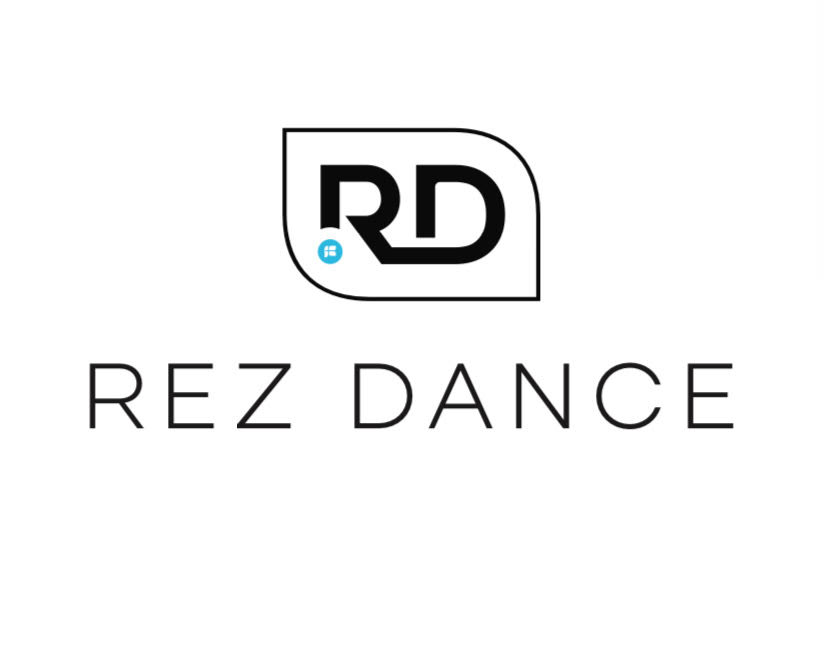 Please Note: Scholarships are for Sept- May tuition. Scholarships are based on class availability.Requester is required to pay $35 performance fee/class.Name of Dancer:_____________________________________________________________________________________________________Name of Parent/Guardian:___________________________________________________________________________________________Phone:________________________________________  Email:_________________________________________________________________Address:_____________________________________________________________________________________________________City: _______________________________________________        State:__________       Zip:________________________Do you regularly attend Rez?	Yes _______	No _______Have you received a scholarship for a Rez Dance before?		Yes _______	No _______Have you attended classes at Rez Dance before?		Yes _______	No _______What classes are you interested in? _________________________________________________________________________________Please tell us why you are requesting scholarship help and what it will mean to you: Signature:______________________________________________________                                       Date:_________________________________________________